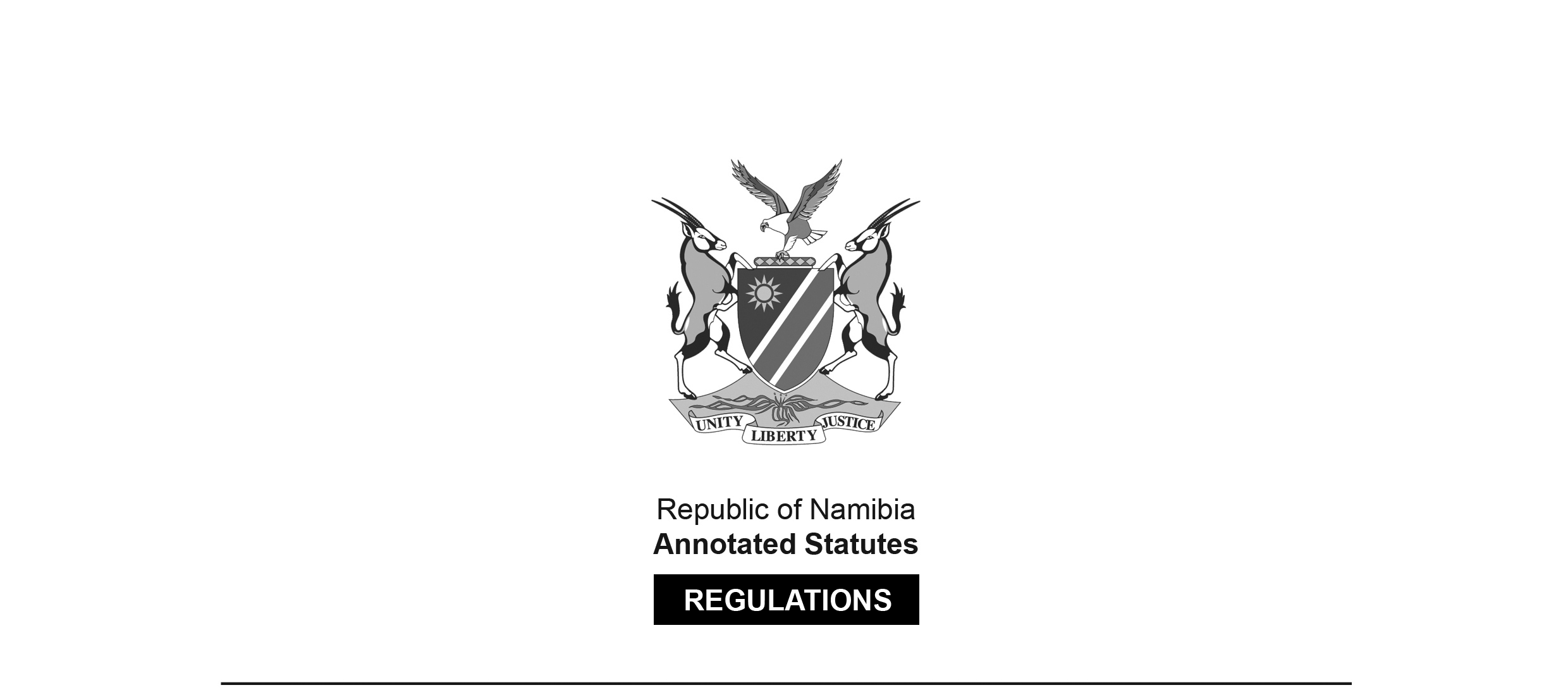 REGULATIONS MADE IN TERMS OFAllied Health Professions Act 7 of 2004section 60Regulations relating to Registration of Medical Laboratory Scientist, Registration of Specialities and Additional Qualifications, Maintaining of Registers of Medical Laboratory Scientist and Restoration of Name to RegisterGovernment Notice 296 of 2015(GG 5899)came into force on date of publication: 14 November 2015The Government Notice which publishes these regulations notes that they were 
made on the recommendation of the Allied Health Professions Council of Namibia. ARRANGEMENT OF REGULATIONS1.	Definitions2.	Application for registration as a medical laboratory scientist3.	Registrable specialities4.	Requirements for the registration of a speciality5.	Registrable additional qualifications6.	Requirements for registration of an additional qualification7.	Register of medical laboratory scientists8.	Restoration of name to register9.	Language of forms and documentsDefinitions1.	In these regulations, a word or expression to which a meaning has been assigned in the Act, has that meaning and unless the context indicates otherwise -“notional learning hours” means the amount of time it takes for the average student to achieve the learning outcomes;“the Act” means the Allied Health Professions Act, 2004 (Act No. 7 of 2004).Application for registration as a medical laboratory scientist2.	(1)	An application for the registration of a person as a medical laboratory scientist must be made in accordance with section 20 of the Act.(2)	An application referred to in subregulation (1) in addition to the documents and particulars specified in section 20(2) of the Act, must be accompanied by -(a)	a certified copy of the identity document or passport of the applicant;(b)	a certificate issued by the Council in such form as the Council may determine, certifying that the applicant has passed the evaluation referred to in section 21(3) of the Act, if applicable; and(c)	the original certificate of registration to practice as a medical laboratory scientist in the country where the applicant obtained the qualification, issued by the relevant registration authority of such country, if the qualification upon which the applicant relies for registration as a medical laboratory scientist is a qualification referred to in section 22(1)(a) of the Act.(3)	If the applicant referred to in subregulation (2)(c) is not registered with the registration authority referred to in that subregulation, the applicant must submit -(a)	a certificate, issued by the registration authority, certifying that the qualification or qualifications of which the applicant is the holder, entitles the applicant to register as a medical laboratory scientist in the country where the applicant obtained the qualification or qualifications; or(b)	if he or she had been so registered previously, a certificate issued by such registration authority, specifying the reasons why the applicant is not registered any more, together with his or her application for registration.(4)	If the qualification upon which the applicant relies for registration has been awarded by an educational institution at which the medium of instruction is not the English language, the Council may require the applicant to furnish the Council with proof of the applicant’s proficiency in the English language, in a manner as the Council may determine.Registrable specialities3.	The following specialities may be registered under section 32 of the Act, subject to compliance with the requirements of the Act and of these regulations:(a)	blood transfusion technology;(b)	chemical pathology;(c)	clinical pathology;(d)	cytogenetics;(e)	cytotechnology;(f)	forensic pathology;(g)	haematology;(h)	histopathological technique;(i)	immunology;(j)	microbiology;(k)	pharmacology;(l)	virology; and(m)	molecular diagnostics.Requirements for the registration of a speciality4.	(1)	A medical laboratory scientist who wishes to have a speciality entered into the register must submit to the registrar an application in accordance with subsections (2) and (3) of section 32 of the Act.(2)	An application referred to in subregulation (1) must be accompanied, in addition to the documents and particulars specified in section 32(3) of the Act, by documentary proof -(a)	that the applicant obtained a qualification relating to a speciality in the form of a certificate from a training institution or from any other examining authority referred to in section 19(4) of the Act, and which is of a standard acceptable to the Council; and(b)	that a period of not less than five years has elapsed from the date upon which the applicant obtained a qualification prescribed under section 19(1) of the Act or a qualification referred to in section 22(1)(a) of the Act.Registrable additional qualifications5.	The following qualifications may be registered as additional qualifications under section 32 of the Act, subject to compliance with the requirements of the Act and these regulations:(a)	Master of Technology in Medical Technology (M Tech);(b)	Master in Medical laboratory science;(c)	Doctorate of Technology in Medical Technology (D Tech); and(d)	Doctor in Medical laboratory science.Requirements for registration of an additional qualification6.	(1)	A medical laboratory scientist who wishes to have an additional qualification entered into the register must submit to the registrar an application in accordance with subsections (2) and (3) of section 32 of the Act.(2)	An application referred to in subregulation (1) must be accompanied, in addition to the documents and particulars specified in section 32(3) of the Act, by documentary proof that the applicant obtained a higher degree from an educational institution, or from any other examining authority referred to in section 19(4) of the Act and which qualification is of a standard acceptable to the Council.Register of medical laboratory scientists7.	The register of medical laboratory scientists established and kept in accordance with subsection (2) of section 24 of the Act, must in addition to the particulars specified by subsection (3) of that section, contain the particulars of the specialities and additional qualifications entered against the name of the medical technologist concerned in accordance with section 32(4) of the Act, including any change in any of the particulars recorded in the register.Restoration of name to register8.	(1)	A person whose name has been removed from a register in accordance with section 25 of the Act and who wishes to have his or her name restored to such register in accordance with section 26 of the Act, must apply to the Council for such restoration in accordance with section 26(1) of the Act.(2)	An application referred to in subregulation (1) must comply with subregulation (3) and section 26(2) of the Act.(3)	The following documents must accompany an application referred to in subregulation (1):(a)	the original registration certificate issued under section 21(4)(b) of the Act, or if for any reason the original certificate cannot be submitted, proof to the satisfaction of the Council that the applicant was so registered; and(b)	a declaration by two medical laboratory scientists confirming the identity and good character of the applicant in such form as the Council may determine.Language of forms and documents9.	(1)	A form or document required to be submitted to the Council or to the registrar in terms of these regulations must be in the English language and subject to subregulation (2).(2) 	A form or document referred to in subregulation (1) that is not in the English language must be accompanied by a sworn translation of the form or document in English, which translation must be acceptable to the Council.